Отчет о проведении УРОКА ЗДОРОВЬЯв МБОУ Школе-интернате г. Моздока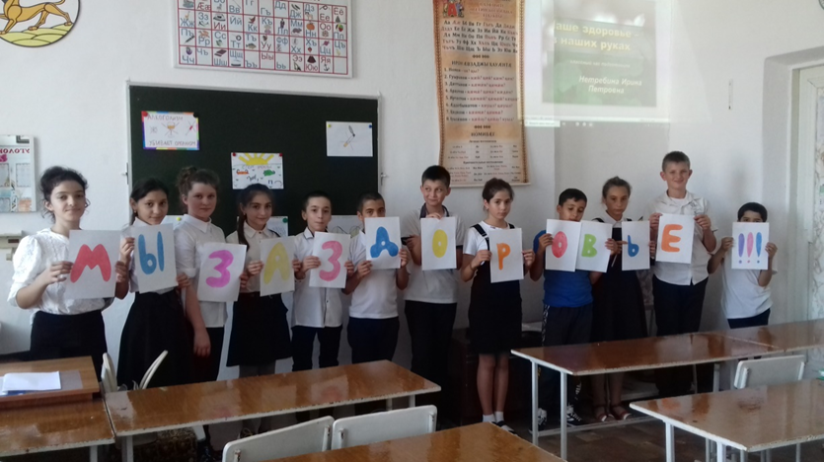 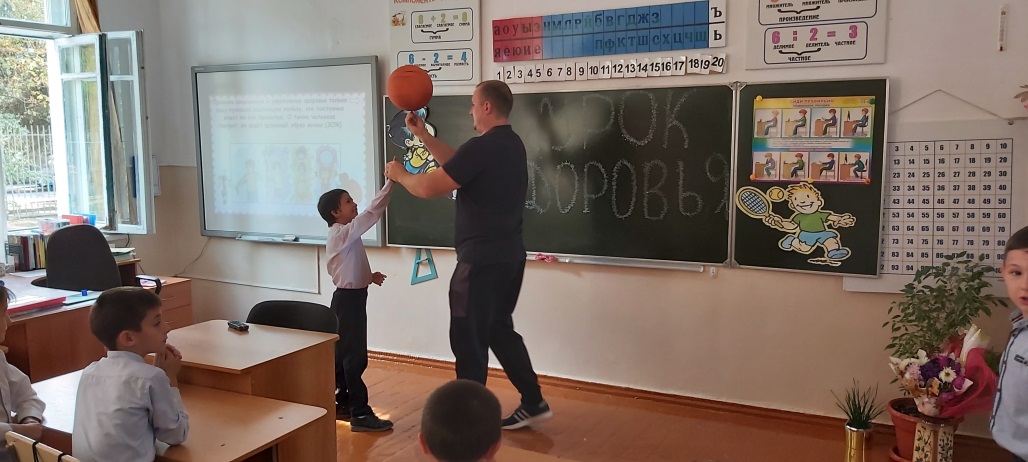 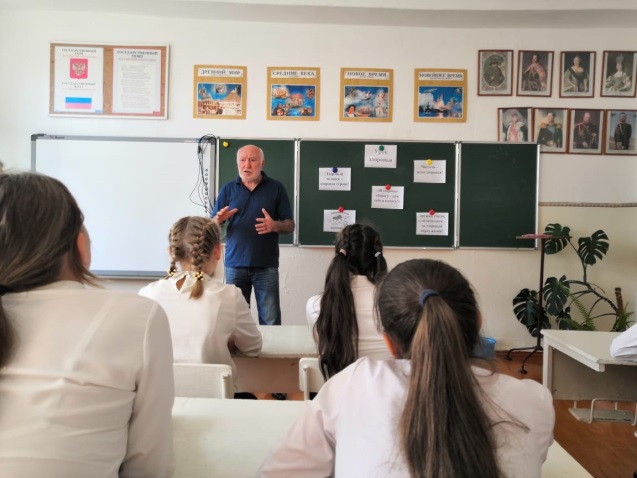 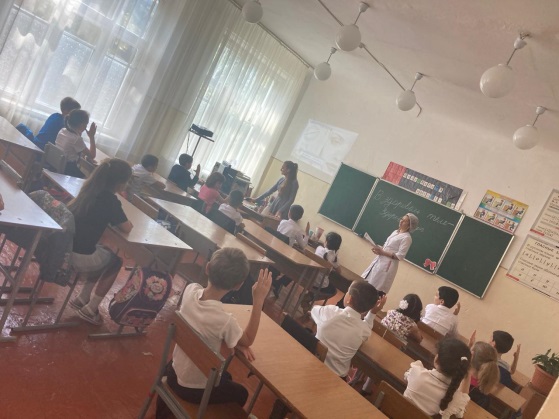 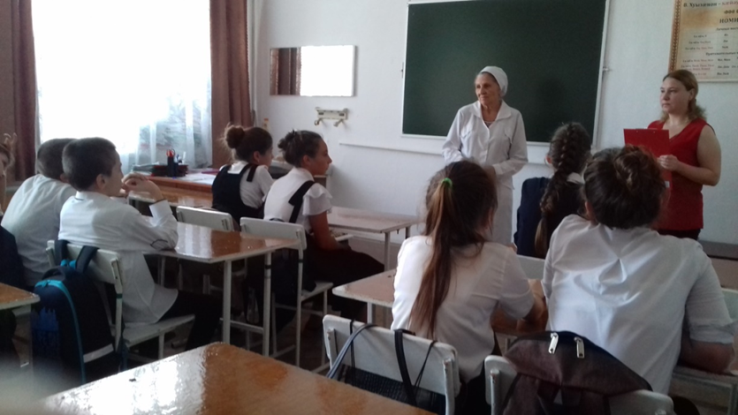 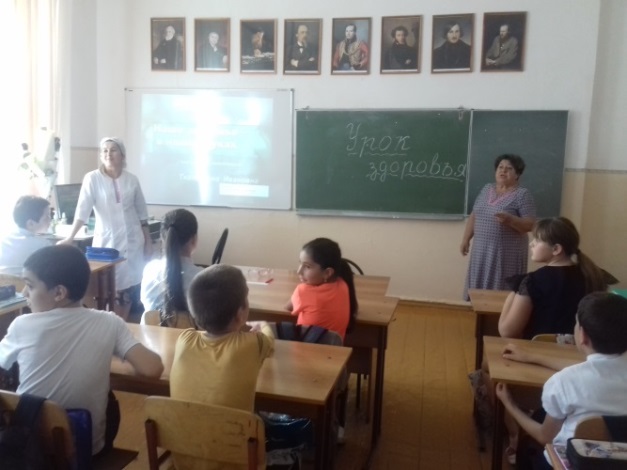 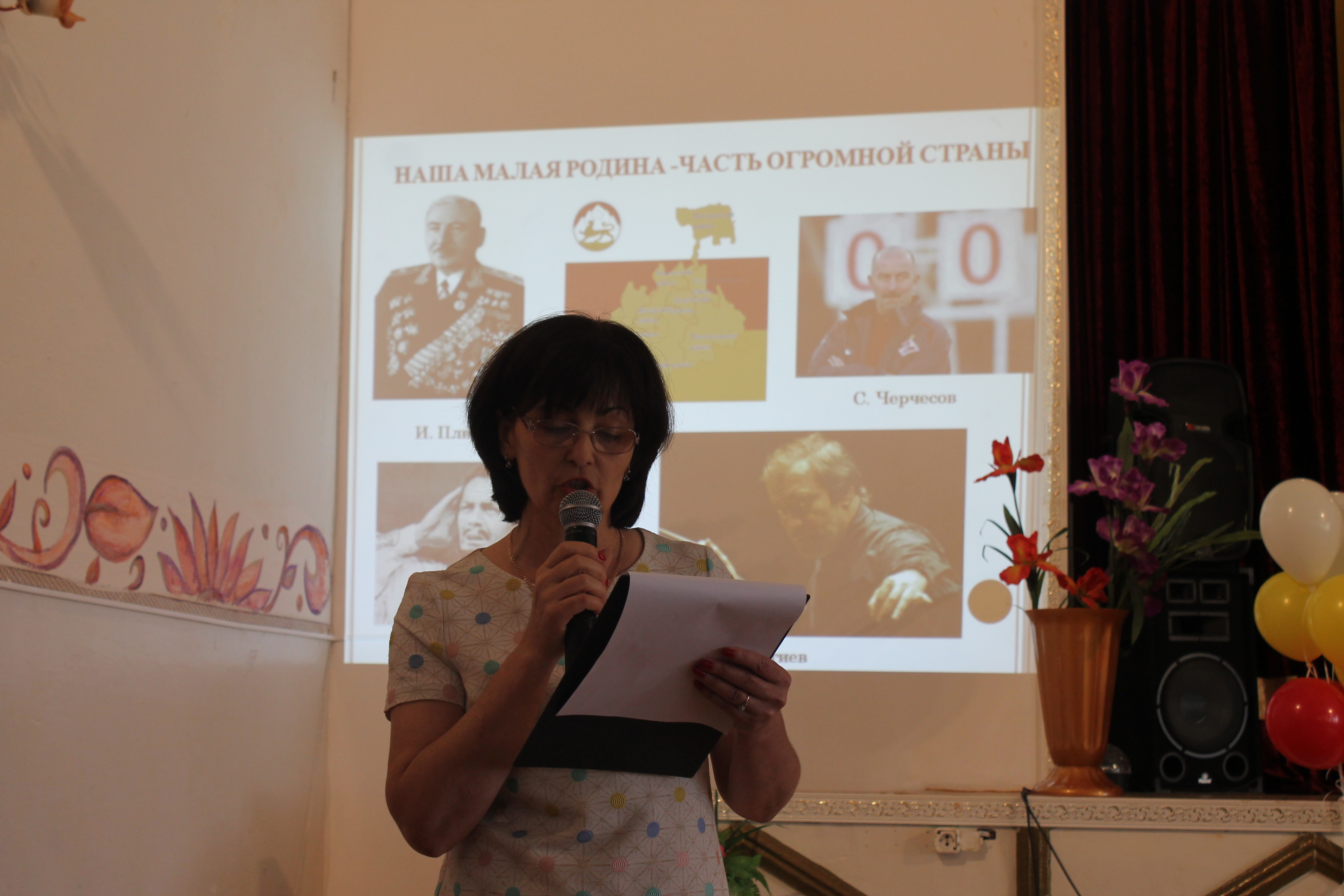 ДатаМероприятиеКраткое описаниеУчастникиОтветственные08.09.2020Урок ЗдоровьяВ 1-9 классах школы-интерната прошли Уроки здоровья. На Уроки были приглашены школьный врач, медсестра,  представители Дома Дружбы, тренер ДЮСШ №1, которые рассказали: о значении гигиенических процедур; о мерах предосторожности, чтобы не заболеть короновирусом…  Воспитатели зачитали Памятку для детей по профилактике заболеваний в школе «10 шагов к здоровью школьника». Тренер напомнил детям о пользе занятий спортом для здоровья.1-9 классы(371 уч-ся)Зам. дир. по ВРБохова Д.М.,классные руководители, воспитатели.